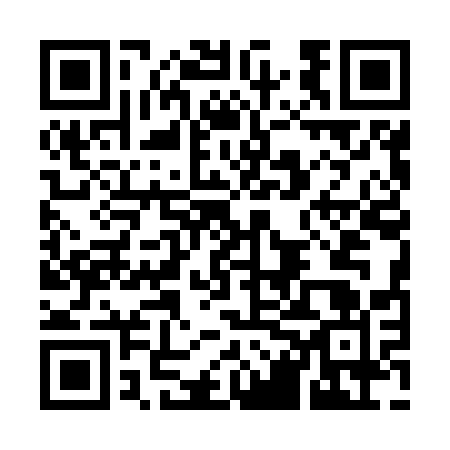 Ramadan times for Gothenburg, Vastra Gotaland, SwedenMon 11 Mar 2024 - Wed 10 Apr 2024High Latitude Method: Angle Based RulePrayer Calculation Method: Muslim World LeagueAsar Calculation Method: HanafiPrayer times provided by https://www.salahtimes.comDateDayFajrSuhurSunriseDhuhrAsrIftarMaghribIsha11Mon4:274:276:3812:224:036:076:078:1112Tue4:244:246:3512:224:056:096:098:1313Wed4:214:216:3312:214:076:126:128:1614Thu4:184:186:3012:214:096:146:148:1815Fri4:144:146:2712:214:106:166:168:2116Sat4:114:116:2412:214:126:186:188:2317Sun4:084:086:2112:204:146:206:208:2618Mon4:054:056:1912:204:166:236:238:2819Tue4:014:016:1612:204:186:256:258:3120Wed3:583:586:1312:194:196:276:278:3421Thu3:553:556:1012:194:216:296:298:3722Fri3:513:516:0712:194:236:326:328:3923Sat3:483:486:0512:194:256:346:348:4224Sun3:443:446:0212:184:266:366:368:4525Mon3:413:415:5912:184:286:386:388:4826Tue3:373:375:5612:184:306:406:408:5127Wed3:343:345:5312:174:316:426:428:5428Thu3:303:305:5112:174:336:456:458:5729Fri3:263:265:4812:174:356:476:479:0030Sat3:223:225:4512:164:366:496:499:0331Sun4:194:196:421:165:387:517:5110:061Mon4:154:156:401:165:407:537:5310:092Tue4:114:116:371:165:417:567:5610:123Wed4:074:076:341:155:437:587:5810:154Thu4:034:036:311:155:448:008:0010:195Fri3:593:596:281:155:468:028:0210:226Sat3:553:556:261:145:488:048:0410:257Sun3:503:506:231:145:498:078:0710:298Mon3:463:466:201:145:518:098:0910:329Tue3:423:426:171:145:528:118:1110:3610Wed3:373:376:151:135:548:138:1310:40